Проект «Филимоновская игрушка»Групповой, краткосрочный.Актуальность:Расширение представлений о народной игрушке;Формирование эстетического вкуса у воспитанников.Проблема:«Какая ОНА, филимоновская игрушка?»Участники:Воспитанники и воспитатели второй младшей группыЦель: познакомить детей с филимоновской игрушкой, дать представление о характерных элементах декора и цветосочетания.Задачи:Образовательные:Активизировать интерес к русскому декоративно-прикладному творчеству.Учить детей расписывать изделие ярким узором, располагая рисунок кругами и полосками по образцу воспитателя и используя в узоре элементы филимоновской росписи.Упражнять в технике рисования гуашевыми красками: сочетать разные формы и линии, самостоятельно выбирать цветовую гамму. Формировать умение выделять отличительные особенности этих игрушек: красивая плавная форма, нарядные полосы. Формировать умение вытягивать отдельные части из целого куска пластилина.Совершенствовать диалогическую речь, умение участвовать в беседе, отвечать на вопросы.Развивающие:Активизировать речь детей.Развивать внимание и память.Развивать мелкую моторику.Развивать творческие способности и эстетические чувства.Воспитательные:Воспитывать доброжелательное отношение друг к другу.Развивать социальные навыки детей. Воспитывать положительное отношение к труду взрослых-мастерам-умельцам.В ходе деятельности перечисленные задачи реализуются по следующим образовательным областям.1. «Художественное творчество»:- Развитие продуктивной деятельности детей (рисование, лепка).- Развитие детского творчества.2. «Коммуникация»:- Развитие свободного общения с взрослыми и детьми.- Развитие всех компонентов устной речи детей в различных формах и видах детской деятельности.3. «Социализация»:- Приобщение к элементарным общепринятым нормам и правилам взаимоотношения со сверстниками и взрослыми.4. «Познание»:- Формирование сенсорных представлений.- Расширение кругозора детей.5. «Здоровье»:- Сохранение и укрепление физического и психического здоровья детей.ПланИспользуемые на занятиях паузы:Подвижная игра под русскую народную потешку.Наши уточки с утра (идем по кругу, руки стучат по бокам)                                                     - Кря-кря! Кря-кря!                                                                                                                          Наши гуси у пруда (кружатся вокруг себя)                                                                           - Га-га-га! Га-га-га!                                                                                                                           А индюк среди двора (идут в круг, назад с высоким коленом)                                                                  - Бал-бал-бал! Бал-бал-бал!                                                                                                               Наши гусельки вверху (фонарики)                                                                                                      - Гру-гру-гру! Гру-гру-гру!                                                                                                                        Наши курочки в окно (ручками хлопают)                                                                                                 - Ко-ко-ко! Ко-ко-ко!                                                                                                                                  А как Петя-петушок (прыжки на двух ногах)                                                                           Ранним утром поутру нам кричит:                                                                                                                                     «Ку-ка-ре-ку!»Пальчиковая гимнастика «Давайте сделаем».Привезли мы глину с дальнего бугра (взявшись за руки, идут по кругу),Ну-ка за работу, чудо-мастера. (вытягивают руки вперед, в стороны).Слепим, высушим и в печь (лепят ладошками),А потом распишем (пальцы в щепотку, рисуют волнистые линии);Будем мы игрушки печь (лепят ладошками),Печка жаром пышет (кулачки сжимают и разжимают).А в печи - не калачи (машут указательным пальцем),А в печи - игрушки! (вытягивают руки вперед). Динамическая пауза:  «Мы игрушки расписные».       Мы игрушки расписные                (стойка прямо покачивания плечами)       Хохотушки вятские                        (улыбка друг другу с поворотом)       Щеголихи слободские                    (поворот вокруг себя)       Кумушки посадские                        (небольшие приседания)       У нас ручки крендельком               (показ рук вперед, на пояс)       Щечки будто яблочки                     (легкое касание щек)       С нами издавна знаком                   (стойка прямо)       Весь народ на ярмарке                    (поклон).Динамическая пауза:  «Эй, лошадки все за мной».     Эй, лошадки, все за мной.     Поспешим на водопой.     Вот река широка и глубока,     Не достанешь до дна.     А водица-то вкусна!    Эй, лошадки все за мной,    Поскакали все домой.Выход проекта:Оформление выставки детских работ.Понедельник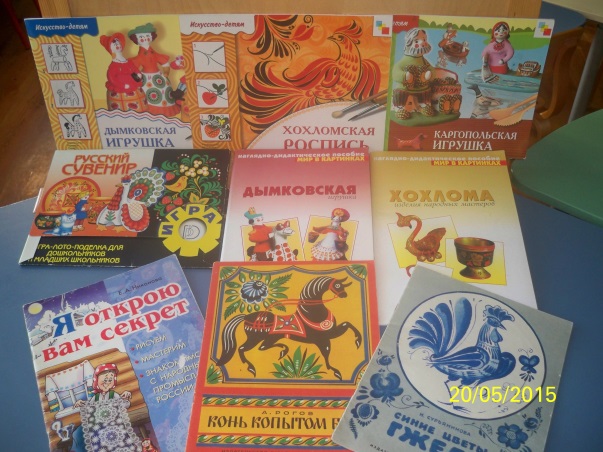 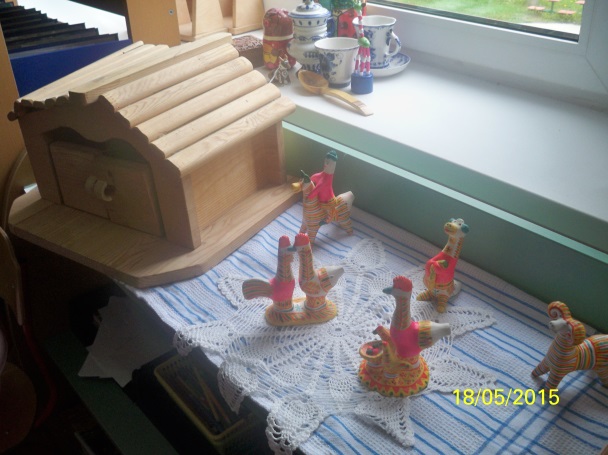 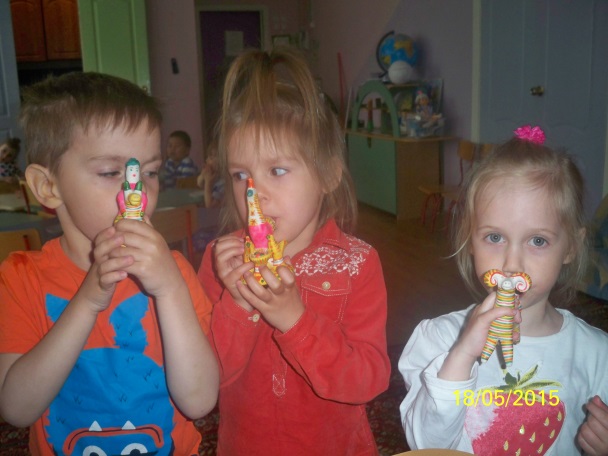 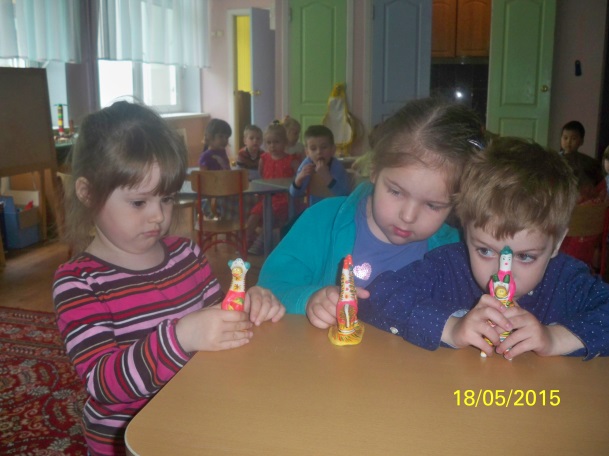 Вторник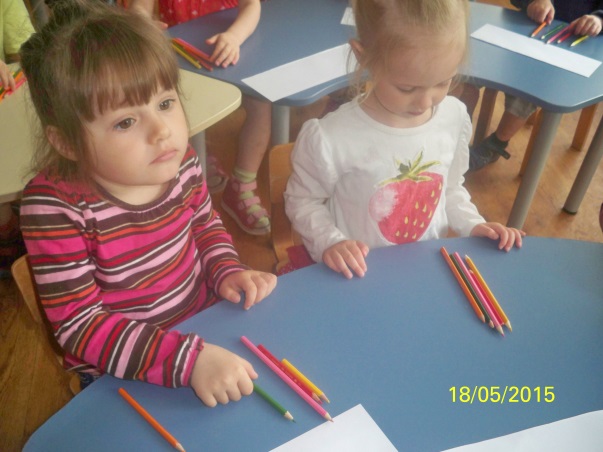 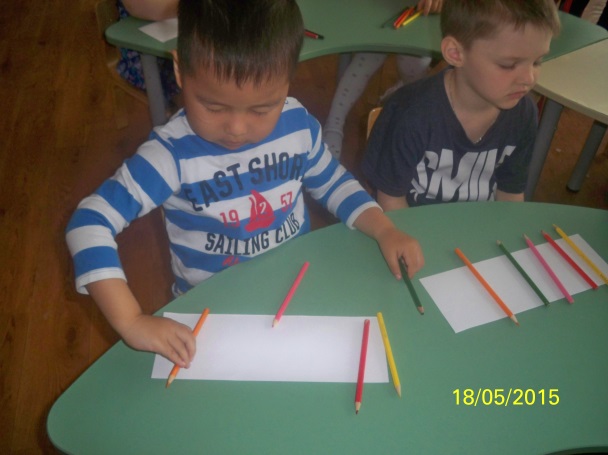 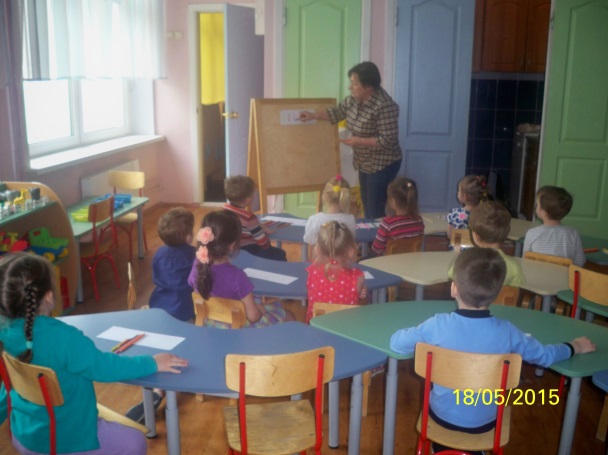 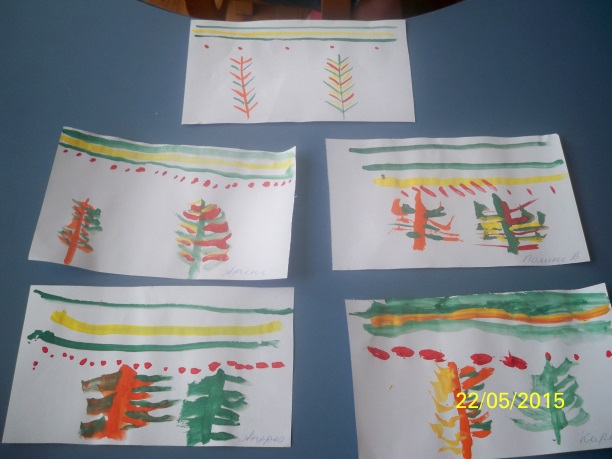 Среда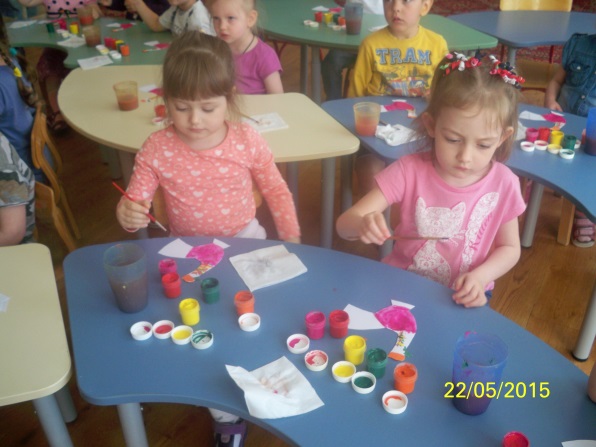 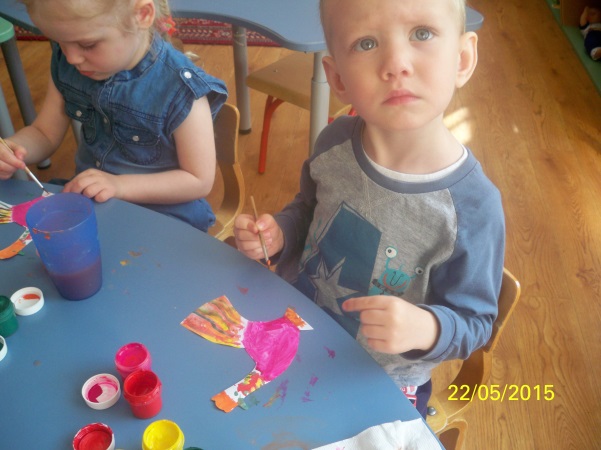 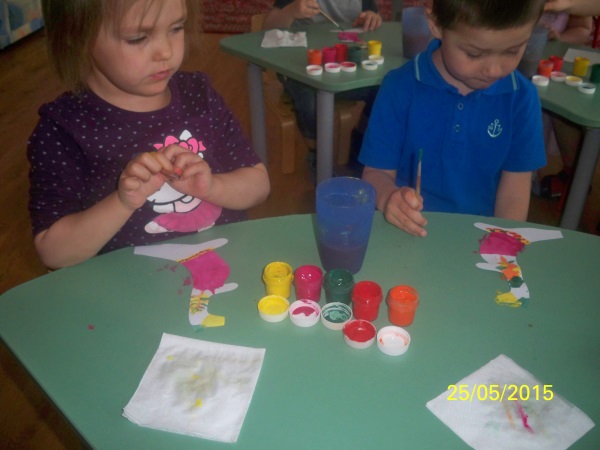 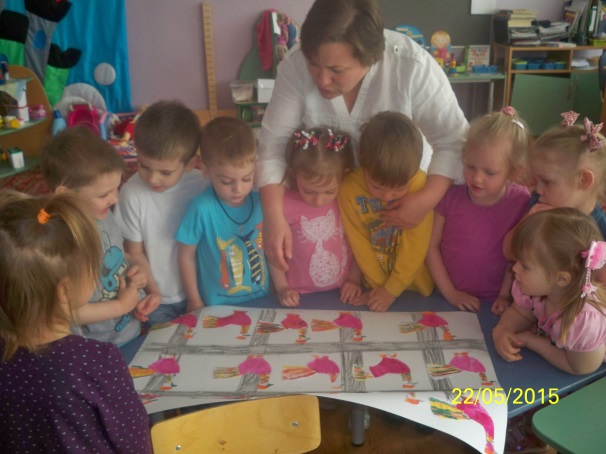 Четверг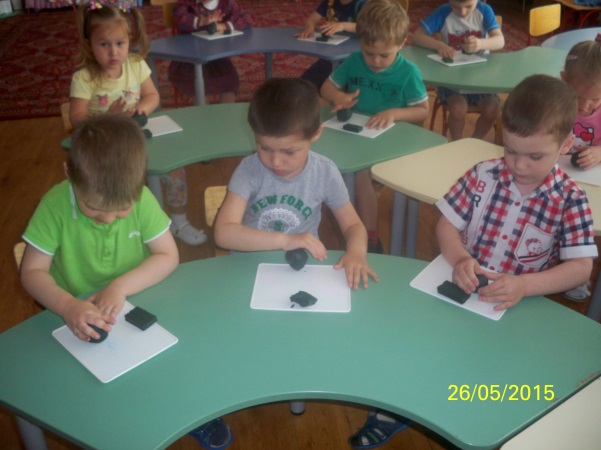 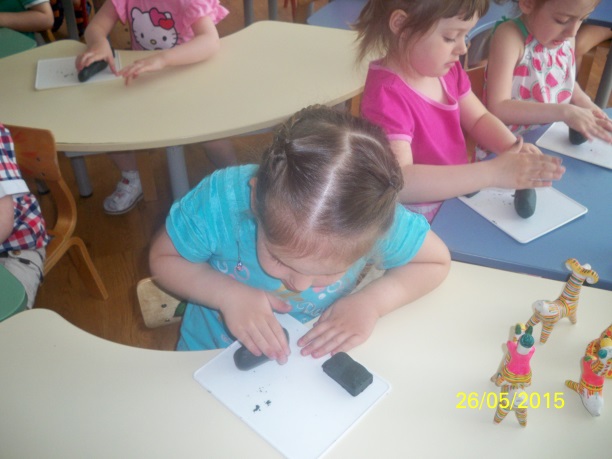 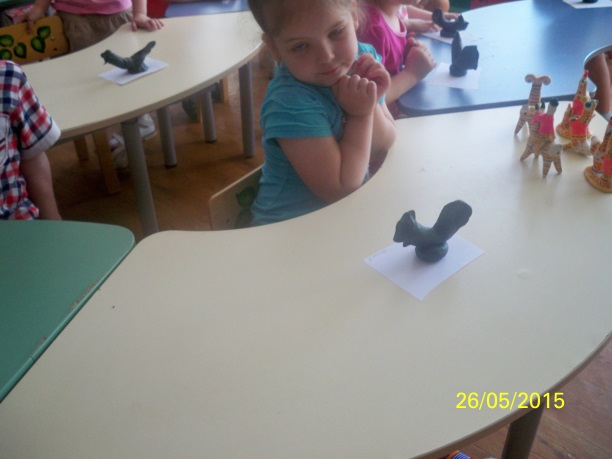 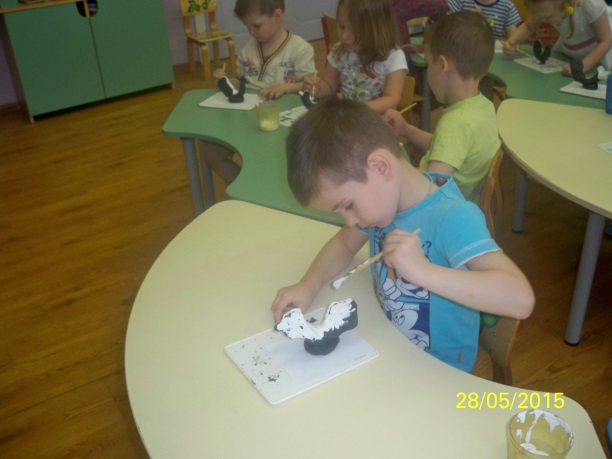 Пятница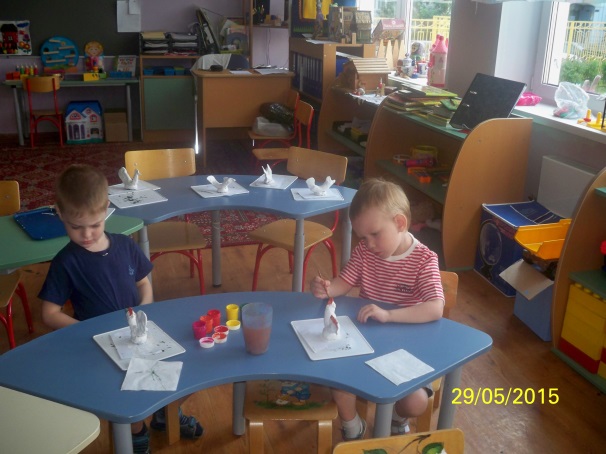 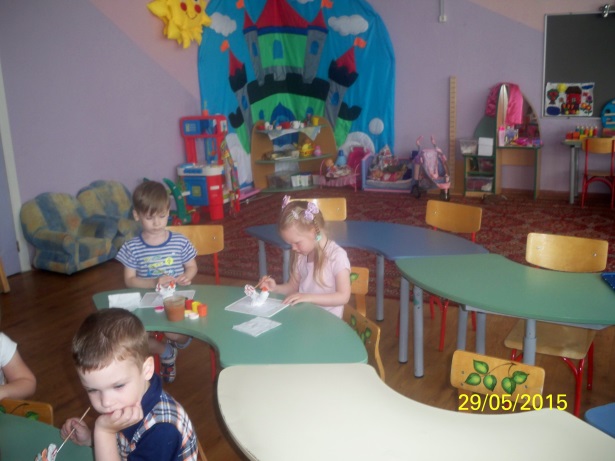 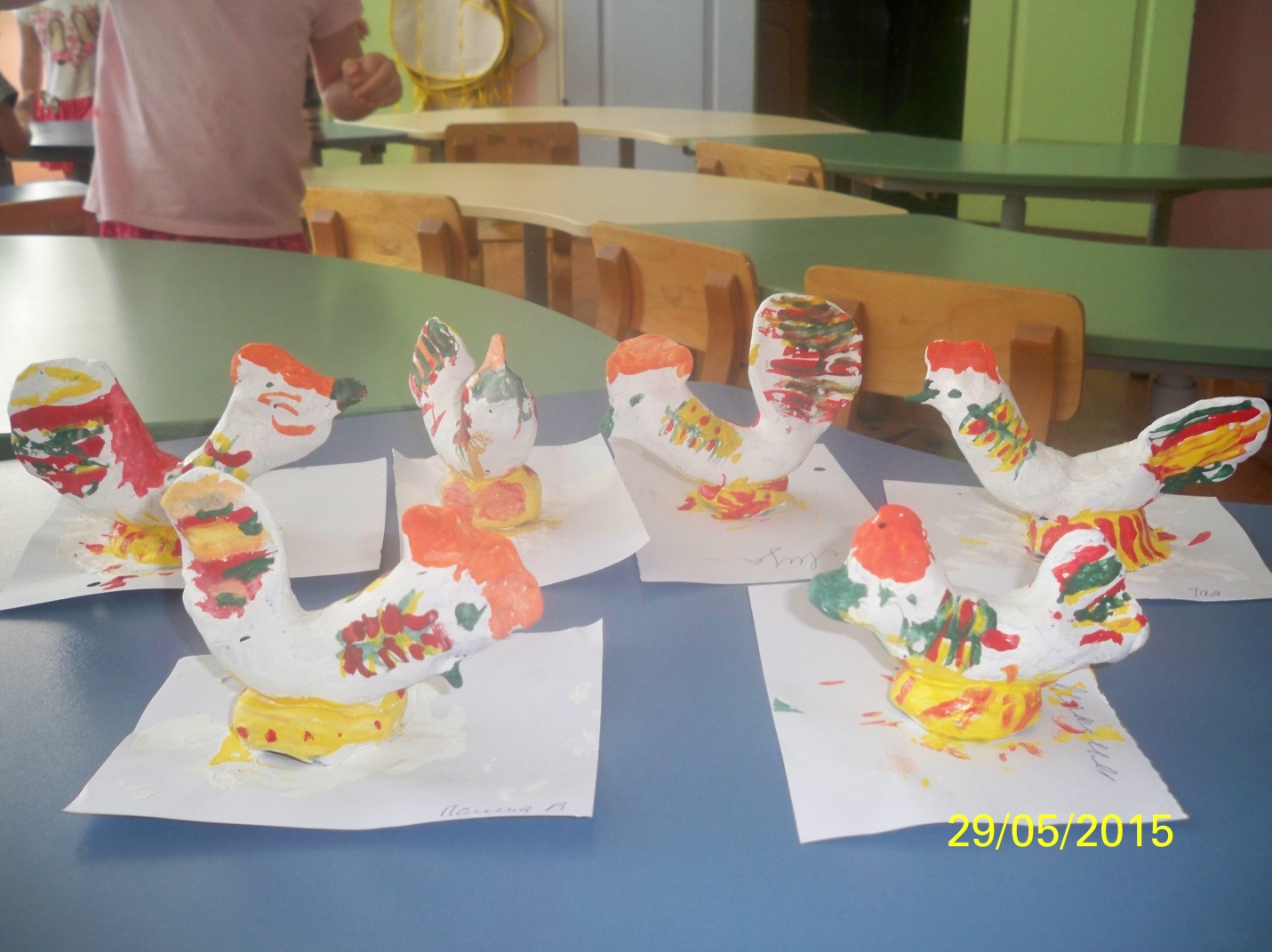 №День неделисодержаниеоборудование1понедельникЗнакомство с филимоновской игрушкой.Альбом «Филимоновская игрушка», филимоновские игрушки.2вторникЗнакомство с цветами и узорами, используемыми для росписи филимоновских игрушек.Альбом «Филимоновская игрушка», филимоновские игрушки, альбомные листы, гуашь, кисти.3средаРисование: «Филимоновские петушки и дракончики».Альбом «Филимоновская игрушка», филимоновские игрушки, бумажные заготовки фигурок для разукрашивания, гуашь, кисти.4четвергЛепка: «Петушки».Альбом «Филимоновская игрушка», филимоновские игрушки, глина, досочки для лепки.5пятницаРисование: «Петушки» (разукрашивание глиняных петушков).Альбом «Филимоновская игрушка», филимоновские игрушки, глиняные заготовки, гуашь, кисти.